Abstract Submission Form GuidelinesTERMIS EU 2019 invites abstracts in all areas of tissue engineering and regenerative medicine research, development and clinical translation. Abstract with educational, career development and societal impact are also welcomed. If you are interested in submitting an abstract, please complete the abstract form and submit it to termis@nuigalway.ie by Friday, the 28th of December 2018.Submitted abstracts will be evaluated on the basis of the following criteria:Relevance to tissue engineering and regenerative medicine research;Scientific / technological / clinical / educational / societal impact.Submitted abstracts will be reviewed and considered for podium or poster presentation. Please indicate whether you want your abstract to be considered for podium or poster presentation by ticking either of the boxes below. Podium presentation. Poster presentation.Notification of acceptance or rejection will be communicated to the authors in January 2019. Instructions to podium and poster presenters will be sent to the authors in March 2019.Accepted abstracts will be published in eCM Conferences Open Access. TERMIS EU 2019 is also negotiating with various Journals for dedicated full length papers (research and review manuscripts).TERMIS EU 2019 will provide numerous awards as part of the Student & Young Investigator Section (SYIS). Please indicate whether you want your abstract to be considered for an award by ticking the box below. I am student (1) or young investigator (2) and I want my abstract to be considered for an award.TERMIS EU 2019 will also provide numerous training and networking opportunities as part of the Student & Young Investigator Section (SYIS). Please tick relevant box(es) below. I am student (1) or young investigator (2) and I want to act as co-chair in a session. I am student (1) or young investigator (2) and I want to attend the SYIS social night.(1) Any individual who is engaged as a full-time undergraduate or graduate in a university or college program and is actively involved in research in the field of tissue engineering and regenerative medicine. You will be asked to submit a copy of your student identification card in the registration form.(2) Any individual who is employed by an academic institution in the field of tissue engineering and regenerative medicine, who has been awarded their doctoral degree within the past 3 years and who is not holding an appointment as faculty or academic staff. Young investigators are required to have their advisor / supervisor send a letter as proof of the bona fide status of the young investigator.Abstracts are submitted with the understanding that when an abstract is accepted, the presenting author will register within the early registration timeframe (early registration closes on Thursday, the 31st of January 2019) and attend the meeting. Should the presenting author be unable to attend the meeting, a registered co-author may present the podium or poster presentation instead. A registered author can present only one podium presentation and up to two poster presentations.TERMIS EU 2019 assumes that all authors have approved the submitted abstract. All abstracts must be submitted electronically using the template below. All abstracts must be written in English.TERMIS EU 2019 accepts no responsibility for submitted abstracts. The responsibility remains with the authors. The copyright of all abstracts rests with the authors and TERMIS EU 2019 may not be held responsible for any infringements as a result of plagiarism, libel, slander or any misuse of material. Authors submitting an abstract for the TERMIS EU 2019 meeting do so with the understanding that they will abide by the conditions, deadline policies and decisions of the TERMIS EU 2019 Committee.PLEASE ADHERE TO THE GUIDELINES BELOWAbstracts must not exceed one page.All abstracts must be formatted for only A4 paper (210 x 297 mm).Margin sizes must not be altered and are set to 25 mm.The title should be in bold, 14 size Times New Romans font, center alignment.The author should be listed consecutively by initials and last name.The name (first name second name) and email of the presenting author must be indicated.Affiliation should be indicated with superscripted suffix Arabic numerals. Do not append degrees, professional designations, etc., to names.Affiliations should be listed consecutively.The body of the document should be set in size 11 Times New Roman, justified, with single line-spacing.Figures should have the caption below them.Tables should have the caption above them.References: A maximum of three references may be used. In the text, indicate references by number(s) in square brackets in line with the text (e.g. [1]). In the list, number the references (numbers in square brackets) in the order in which they appear in the text. Please use the following format: [1] Satyam A et al. Adv Mater. 2014; 26(19):3024-34The abstracts must not exceed 5MB in size.Rename the file using the presenting author’s first name second name (e.g. Diana Gaspar).Indicative example of formatted abstract is provided below. You may want to copy, paste special, unformatted text each section of your abstract in the respective sections of the example abstract below to maintain the present format.Please submit your abstract (word format only) to termis@nuigalway.ie by Friday, the 28th of December 2018.Macromolecular Crowding in Mesenchymal Stem Cell CultureD. Gaspar1,2, S. Korntner1,2, D.I. Zeugolis1,2Presenting Author: Diana Gaspar, diana.gaspar@nuigalway.ie1Regenerative, Modular & Developmental Engineering Laboratory (REMODEL), National University of Ireland Galway (NUI Galway), Galway, 2Ireland, Science Foundation Ireland (SFI) Centre for Research in Medical Devices (CÚRAM), National University of Ireland Galway (NUI Galway), Galway, IrelandINTRODUCTION: Macromolecular crowding (MMC) is a biophysical phenomenon that accelerates biological processes by several orders of magnitude [1-3]. Herein, we ventured to assess the influence of MMC in mesenchymal stem cell culture.METHODS: Human bone marrow stem cells were seeded at 25,000 cells/cm2 in 24 well plates and were allowed to attach for 24 h. Subsequently, the medium was changed to medium with MMC (1, 5, 10, 50, 100 and 500 μg/ml carrageenan, Sigma Aldrich) and 100 μM L-ascorbic acid phosphate (Sigma Aldrich). Medium without carrageenan was used as control. Media were changed every 3 days. SDS-PAGE, zymography, immunocytochemistry, FACS and tri-lineage analyses were conducted after 2, 7 and 14 days.RESULTS: SDS-PAGE and densitometric analyses illustrated significant increase (p < 0.001) in collagen deposition in the presence of carrageenan at all time points. Gelatine zymography revealed a significant increase (p < 0.001) in MMP activity in the presence of carrageenan. Immunocytochemistry and relative fluorescence intensity analyses showed significant increase (p < 0.001) in collagen type I, collagen type III and laminin deposition in the presence of carrageenan. Surface markers CD90, CD44, CD105 and CD73 were expressed in all groups and no significant difference (p > 0.05) was observed between the groups. No significant difference (p > 0.05) was observed in transcriptional OCT-4, SOX-2, NANOG and SSEA-4 expression between the groups. Adipogenesis and osteogenesis were not affected (p > 0.05), whilst chondrogenesis was significantly increased (p < 0.001) in the presence of carrageenan.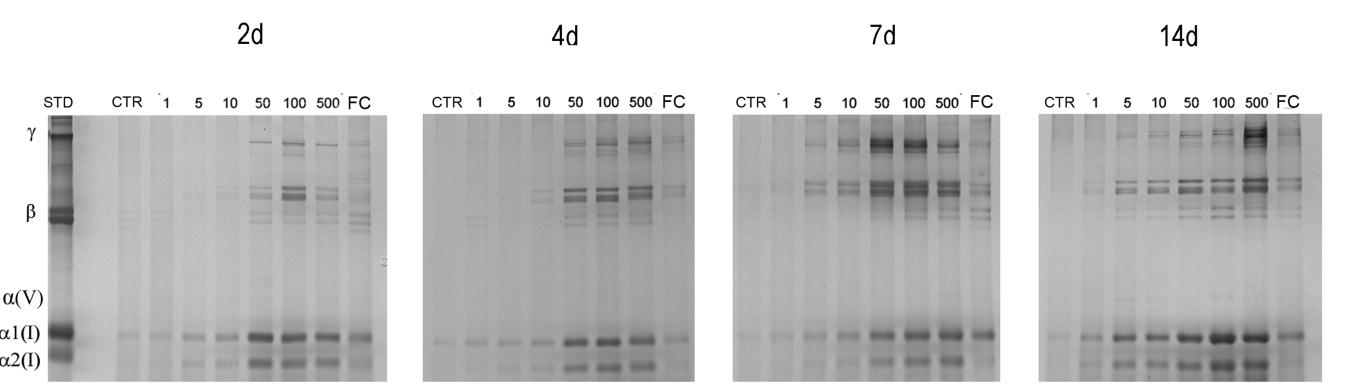 Figure 1: Carrageenan supplementation, as early as day 2, at concentrations of 50, 100 and 500 μg/ml significantly increased collagen deposition in human bone marrow stem cell cultures.DISCUSSION & CONCLUSIONS: Collectively, these data clearly illustrate the beneficial effect of MMC in human bone marrow stem cell culture.ACKNOWLEDGEMENTS: Financial support was received from Science Foundation Ireland, (15/CDA/3629 and 13/RC/2073); Health Research Board (HRA_POR/2011/84); and H2020, Marie Skłodowska-Curie Actions, Innovative Training Networks (676338).REFERENCES[1] Satyam A et al. Adv Mater. 2014; 26(19):3024-34[2] Kumar P et al. Tissue Eng Part C Methods. 2015;21(7):660-70[3] Cigognini D et al. Sci Rep. 2016;6:30746